Аналитический отчетРезультаты участия обучающихся  муниципального образования «Катангский район» во Всероссийских проверочных работах 2021 г.	В соответствии с распоряжением Министерства образования Иркутской области от 24.02. 2021 г. № 106 -мр «О проведении ВПР в Иркутской области», приказом МОО администрации МО «Катангский район» от 01.03.2021 г № 26-Д «О проведении Всероссийских проверочных работ в общеобразовательных учреждениях МО «Катангский район» в 2021 г» с 15  марта по 30 апреля в штатном режиме проведены  Всероссийские проверочные работы (далее - ВПР) для обучающихся 4-х-8 –х классов. ВПР проводились в:- 4-х классах по русскому языку, математике, окружающему миру;- 5-х классах по русскому языку, математике, истории, биологии;- 7-х классах – по русскому языку, математике, истории, биологии, географии, обществознанию, физике, английскому языку;- 6-х, 8-х классах по двум обязательным предметам (русский язык и математика) и двум предметам из списка, предусмотренного для данных параллелей, выбранных случайным  образом. Перечень ВПР для шестиклассников включал работы по истории, биологии, географии или обществознанию; для восьмиклассников – по истории, биологии, географии, обществознанию, химии или физике,В ВПР приняли участие 6 общеобразовательных учреждений района: СОШ сс. Ербогачен, Преображенка, Непа, Бур, Подволошино, НШДС с. Ерема.  Количество обучающихся, принявших участие в ВПР показаны в таблице 1.Результаты обучающихся  по математике и русскому языку в динамике за три или два года представлены на диаграммах 1 и 2Диаграмма 1.Диаграмма 2Результаты обучающихся по математике по общеобразовательным учреждениям представлены на диаграмме 3-7Диаграмма 3.Диаграмма 4Диаграмма 5Диаграмма 6Диаграмма 7Результаты обучающихся по русскому языку по общеобразовательным учреждениям представлены на диаграмме 8-12Диаграмма 8Диаграмма 9Диаграмма 10 11Диаграмма 12Проводя анализ по параллелям за 2019-2021 год можно сделать следующий вывод :4 классы:Обучающиеся района  в 2021 году показали лучше результаты, чем обучающиеся 2020 г, когда образовательный процесс осуществлялся с помощью дистанционных технологий, но не достигли уровня 2019 года (до пандемии).Математика	Успеваемость в 2021 году по математике выше на 23,89% по сравнению с 2020 г. и ниже на 5,3 % по сравнению с 2019 г.; качество обученности выше на 22,7% и на 3,35.  Показатели по ОУ:СОШ с. Ербогачен и СОШ с. Подволошино в динамике по успеваемости показывают отрицательные результаты- доля обучающихся, не освоивших базовый уровень основной образовательной программы по математике составляет: СОШ с. Ербогачен от 4,8 до 16,1 %; СОШ с. Подволошино от 14,3 до 33,3%.СОШ сс. Преображенка и Бур показывают стабильно 100% успеваемость.Русский языкДоля обучающихся, показавших неудовлетворительные отметки по русскому языку, в 2021 г.  составляет 22,2% (8 чел, из них СОШ с. Ербогачен – 5 чел, СОШ с. Подволошино- 3 чел.), что на 17,8 % выше по сравнению с 2020 г. и меньше на 16,7 чем в 2019 г.100% успеваемость по русскому языку показывают обучающиеся СОШ сс. Преображенка и Бур. 	 100% качество обученности по русскому языку продемонстрировал обучающийся НШДС с. Ерема.5 классыПри переходе в основную школу обучающиеся пятых классов демонстрируют  снижение успеваемости: у обучающихся  5 –х классов по математике в 2021 году произошло снижение успеваемости  на 3,1 по сравнению с теми результатами, которые они показывали в 4-м классе в 2020 г. По параллели пятых классов снижение успеваемости произошло в 2021 году   на 9,2 по сравнению с 2020 г. и на 7,2 по сравнению с 2019 г. Нестабильные результаты демонстрируют обучающиеся СОШ сс. Преображенка и Непа. 100% успеваемость и качество обученности  в течение 2 лет ( 2020 г.—нет учащихся)  у обучающихся СОШ с. Бур.По русскому языку у разных групп обучающихся пятых классов наблюдается снижение успеваемости на 8,5 по сравнению с 2020 г. и на 13,7 по сравнению с 2019 г.; качество обученности на 6,2 и 3,1 соответственно).   100% успеваемость по русскому языку на ВПР демонстрируют обучающиеся СОШ сс Преображенка, Бур и Подволошино.6 классы Результаты  обучающихся по математике  в 6-х классах колеблются в диапазоне: от 64 ( 2020 г.) до 76 % (2019.г) по успеваемости ( в 2021 г. произошло  повышение по сравнению с 2020 г. на10,2%); по качеству обученности от 6,24 (2020 г.) до 26,2 (2019 г. ( в 2021г повышение качества обученности по сравнению с 2020 г. повысилось на 13,9%).По русскому языку (данные диаграмм 1 и 2) свидетельствуют о повышение показателей: успеваемость  на 0,4% по сравнению с 2020 г. и на 10,8%  больше, чем в 2019 г.; качество обученности на 1,9 и на 0,8 соответственно.7 классыОбучающиеся 7-х классов в 2021 году показали результаты:по математике ниже, чем их сверстники в 2020 году: снижение успеваемости произошло на 14,24%, качества обученности на 7,7%;по русскому языку: повышение успеваемости  на 32,7% по сравнению с 2020 г., качества обученности на 2,1%8 классы100 % успеваемость по математике показали обучающиеся СОШ сс. Преображенка, Бур, Подволошино; по русскому языку – обучающиеся СОШ с. Подволошино.По окружающему миру выпускники начальной школы показали высокие результаты  по успеваемости  (100%  в 2022 г.). Диаграмма 13 Результаты обучающихся 5-х классов в динамике за три года по истории и биологииОбучающиеся параллели пятых классов показывают: по истории- повышение успеваемости в 2021 г. на 20,2 % по сравнению с 2021 г.; по биологии- тенденция на снижение успеваемости обучающихся.Диаграмма 14  Результаты обучающихся  6-х классов в динамике за три года по предметам случайного выбора. Анализируя данные диаграммы 14 видно, что обучающиеся данной параллели  в 2022 году показали более высокие результаты, чем шестиклассники в 2020 году, по учебным  предметам «история» (повышение успеваемости на 31,8), «биология»- на 5,8, «обществознание» -на 33,2, «география»- на 21,3.Диаграмма 15. Результаты обучающихся  7-х классов в динамике за два года по учебным предметам. Анализ диаграммы 15 показывает, что семиклассники в 2021 году на ВПР показали лучше результаты, чем в 2020 году: по успеваемости: русский язык- повышение на 26,6%; история – на 8,7%; биологии – на 17,6%; обществознание – на 7%; география – на 16,5%; английский язык – на 6,9%, но все же по предметам «география», «обществрзнание», «английский язык» более 50% обучабщихся не справились  с работой.Диаграмма 16. Результаты обучающихся 8-х классов в 2021 годуОбучающиеся 8-х классов района показали по химии  хорошие результаты по успеваемости (77,8%), 20% обучающихся справились с заданиями по географии и менее 50% по обществознанию.Диаграмма 17.Данные диаграммы 17 показывают следующее:	- затруднения у всех групп учащихся района в 2021 г., как и в предыдущие годы, вызвали задания, направленные на формирование следующих умений:№ 5.2- изображать геометрические фигуры;№8 – решать текстовые задачи. Читать, записывать и сравнивать величины
решать задачи в 3–4 действия;№ 9-интерпретировать информацию, полученную при проведении несложных исследований (объяснять, сравнивать и обобщать данные, делать выводы и прогнозы;№ 12 –решать задачи в три-четыре действия (задание повышенного уровня является проблематичным для учащихся района);-  виден положительный результат по формированию у обучающихся основ логического и алгоритмического мышления (собирать, представлять, интерпретировать информацию) - с заданием № 10 справилось более 60% обучающихся района и этот показатель выше показателя регионального (на 4,34 %) и федерального уровня( на 2,9)Диаграмма 18.По данным диаграммы 18, видно, что у обучающихся района существуют проблемы при выполнении заданий: №3 (уметь оперировать на базовом уровне понятием «десятичная дробь»); № 4(решать задачи на нахождение части числа и числа по его части); № 6 (решать задачи разных типов (на работу, на движение), связывающих три величины; выделять эти величины и отношения между ними; знать различие скоростей объекта в стоячей воде, против течения и по течению реки); №7(решать несложные сюжетные задачи разных типов на все арифметические действия); №8 (находить процент от числа, число по проценту от него; находить процентное отношение двух чисел; находить процентное снижение или процентное повышение величины); №9 (использовать свойства чисел и правила действий с рациональными числами при выполнении вычислений / выполнять вычисления, в том числе с использованием приемов рациональных вычислений, обосновывать алгоритмы выполнения действий);.№13(оперировать на базовом уровне понятиями: «прямоугольный параллелепипед», «куб», «шар»); №14(решать простые и сложные задачи разных типов, а также задачи повышенной трудности).Диаграмма 19.Анализируя диаграммы 19 и 20, видно, что шестиклассники затрудняются решать задачи на нахождение части числа и числа по его части (зад. № 3); использовать свойства чисел и правила действий с рациональными числами при выполнении вычислений / выполнять вычисления, в том числе с использованием приемов рациональных вычислений (зад.9); решать задачи на покупки, находить процент от числа, число по проценту от него, находить процентное отношение двух чисел, находить процентное снижение или процентное повышение величины (зад.11); решать простые и сложные задачи разных типов, а также задачи повышенной трудности (зад.13). У семиклассников затруднения вызвали задания, проверяющие умения извлекать информацию, представленную в таблицах, на диаграммах, графиках (зад.№7); оперировать понятиями «функция», «график функции», «способы задания функции», уметь строить график линейной функции ( №8); моделировать реальные ситуации на языке алгебры и геометрии (№10,16); выполнять тождественные преобразования алгебраических выражений (№ 11); оперировать свойствами геометрических фигур, применять геометрические факты для решения задач (№14); решать задачи разных типов на производительность, покупки, движение (№16); решать задачи на покупки; находить процент от числа, число по проценту от него, процентное отношение двух чисел, процентное снижение или процентное повышение величины (зад. №5)Диаграмма 21.Исследуя данные диаграммы 21, видно, что восьмиклассники показывают низкий уровень умения: читать информацию, представленную в таблицах, на диаграммах, графиках и определять статистические  характеристики данных (зад.7); в простейших случаях оценивать вероятность события (зад № 10); решать текстовый задачи на проценты, в том числе задачи в несколько действий (№ 11); оперировать свойствами геометрических фигур, а также знание геометрических фактов и умение применять их при решении практических задач (№№15,17) решать текстовые задачи на производительность, движение (№18); проводить математические рассуждения (№19 – высокий уровень сложности.  У более 60% обучающихся развиты представления о числе и числовых системах от натуральных до действительных чисел ( зад 1), владеют приемами решения уравнений, систем уравнений (зад.2); владеют геометрическим языком(зад.14).Диаграмма 22Анализ результатов ( диаграмма 22) позволяет  выделить  основные недостатки  в подготовке по русскому языку: умение писать под диктовку с изученными правилами правописания; проверять предложенный текст, находить и исправлять орфографические ошибки (1К2);выделять предложения с однородными членами (№2); делить тексты на смысловые части, составлять план текста (№7); подбирать синонимы для устранения повторов  в тексте (№10); распознавать имена существительные в предложении, распознавать грамматические признаки имени существительного (№ 12.1 – выполнение задания оказалось проблематичным для обучающихся 2021 г.); распознавать глаголы в предложениях (№ 14 – для четвероклассников 2021 г.);интерпретировать содержащуюся в тексте информацию (№ 15.1, 15.2). Диаграмма 23.	Данные диаграммы 23 показывают, что у обучающихся района существуют проблемы при выполнении заданий: №2К3 (выполнение морфологического разбора); №6.2 (анализировать различные виды словосочетаний и предложений. Объяснение основания выбора предложения (с обращением); №7.2(анализировать различные виды словосочетаний и предложений. Объяснение основания выбора предложения (сложное предложение); №8 (определение основной мысли текста);№10 (анализировать текст с точки зрения его принадлежности к функционально-смысловому типу речи и функциональной разновидности языка).  Затруднения у 5-ов в 2021 году вызвали задания №2К4 ((выполнение синтаксического разбора предложения); №9 (анализ текста с точки зрения основной и дополнительной информации).Диаграмма 24	Анализ данных(диаграмма 24) показывает проблемы у обучающихся при выполнении заданий: 7.2 (соблюдать в речевой практике основные орфографические и пунктуационные нормы русского литературного языка / совершенствовать орфографические и пунктуационные умения); №9 ( использовать при работе с текстом разные виды чтения (поисковое, просмотровое, ознакомительное, изучающее, реферативное); анализировать текст с точки зрения наличия в нем явной и скрытой, основной и второстепенной информации, определять его тему, проблему и основную мысль, соблюдать в речевой практике основные орфоэпические, лексические, грамматические, стилистические, орфографические, пунктуационные нормы русского литературного языка), таким образом, это свидетельствует о несформированности смыслового чтения у шестиклассников, получивших отметки «2» и «3»; №13.1 (распознавать стилистическую принадлежность слова и подбирать к слову близкие по значению слова (синонимы) у трех групп обучающихся, написавших работу на «2» «3» «4»; № 14.2 ( задание 14 проверяет умение на основе значения фразеологизма и собственного жизненного опыта обучающихся определять конкретную жизненную ситуацию для адекватной интерпретации фразеологизма, умение строить монологическое контекстное высказывание в письменной форме;  выявляет уровень владения обучающимися национально-культурными нормами речевого поведения).Диаграмма 25.Исследуя данные диаграммы 25 видно, что  обучающиеся района затрудняются при выполнении заданий:№№3 и 4, проверяющие  сформированность познавательных (осуществлять сравнение, строить логическое рассуждение, включающее установление причинно-следственных связей) и коммуникативных ( формулировать и аргументировать собственную позицию) универсальных учебных действий;№6,7 проверяют регулятивные (осуществлять актуальный контроль на уровне произвольного внимания) универсальные учебные действия;№7 - проверяет познавательные универсальные учебные действия (преобразовывать предложения в графическую схему), также как и в заданиях № 3 4 коммуникативные ( формулировать и аргументировать собственную позицию) универсальные учебные действия;№ 9,10,11,12,14 - использовать при работе с текстом разные виды чтения (поисковое, просмотровое, ознакомительное, изучающее);№9,11 – адекватно понимать содержание прочитанных учебно-научных, художественных, публицистических текстов различных функционально-смысловых типов речи (повествование, описание, рассуждение-доказательство, рассуждение-объяснение, рассуждение –объяснение)объемом не менее 300-350 слов, устно и письменно формулировать тему и главную мысль текста, формулировать вопросы по содержанию текста; формулировать вопросы по содержанию текста  и отвечать на них; подробно и сжато передавать в устной и письменно форме содержание прочитанных учебно-научных, художественных, публицистических текстов различных функционально-смысловых типов речи;№ 10,12,14 – анализировать текст с точки зрения его соответствия основным признакам: наличие темы, главной мысли, грамматической связи предложений, цельности и относительной законченности; указывать  способы и средства связи предложений в тексте; анализировать текст с точки зрения его принадлежности  к функционально-смысловому  типу речи; анализировать языковые средства выразительности в текст; использовать способы информационной переработки прочитанного или прослушанного текста, виды и приемы чтения в практике, осмысления и создания собственного текстаДиаграмма 26.Анализ достижения планируемых результатов (диаграмма 26) показывает несформированность универсальных учебных действий:- регулятивных универсальных учебных действий (адекватно самостоятельно оценивать правильность выполнения действия и вносить необходимые коррективы как в конце действия, так и в процессе его реализации) (1К1, 1К2, 2К2,2К3);- познавательных (осуществлять логическую операцию установления родо-видовых отношений; осуществлять сравнение, классификацию; преобразовывать информацию, используя графические обозначения в схеме структуры слова при морфемном разборе, при словообразовательном разборе) универсальных учебных действий (2К2,2К3, 11); сравнение, строить логическое рассуждение- познавательных (осуществлять сравнение, строить логическое рассуждение, включающее установление причинно-следственных связей) и коммуникативных (формулировать и аргументировать   собственную позицию) (№4);- познавательных и коммуникативных (адекватное понимание письменной предъявляемой информации, ориентирование в содержание текста, владение изучающим видом чтения, умение анализировать прочитанную часть текста с точки зрения ее микротемы, нахождение  в тексте требуемой информации) (№№ 7,8, 9);Диаграмма 27. Распределение первичных баллов по математике, 4 класс	На гистограмме 27 видно, что кривая распределения первичных баллов соответствует нормальному распределению; четкие пики видны на отметке 11,14 баллов – это «четыре». Гистограмма 28. Доля участников, получивших соответствующие отметки,%Доля участников ВПР по району, получивщих отметку «4»  на 6,9 % выше, чем по региону, а получивших отметку «2»  на 5,4%. Таблица 3. Соответствие отметок за выполненную работу и отметок по журналу+Гистограмма 28. Сравнительные результаты соответствия отметок за выполненную работу и отметок по журналу ( кол-во учащихся)    Доля обучающихся, не подтвердивших отметки по журналу и за выполненную работу по математике, составляет 41,03% в 2021 году, что может свидетельствовать о необъективном оценивании при проведении текущего контроля и промежуточной аттестации обучающихся , но, в тоже время, доля обучающихся, подтвердивших на ВПР свои отметки по журналу в 2021 году, увеличилась на 25,9% по сравнению с 2020 г., тем самым работа по объективности проведения оценочных работ осуществляется в образовательных учреждениях.Гистограмма 29. Распределение первичных баллов по русскому языку, 4 кл.На гистограмме 29 видно, что основной пик приходится на отметку 27 баллов, что соответствует «четверке».Гистограмма 30. Доля участников, получивших соответствующие отметки,%Доля участников, получивших отметки «2» и «3» выше, чем по региону и Российской Федерации, это можно объяснить и тем, что результаты каждого ученика имеют большой вес из-за небольшого количества обучающихся общеобразовательных учреждений.Гистограмма 31. Соответствие отметок за выполненную работу и отметок по журналу в динамике за три годаДоля обучающихся, подтвердивших отметки за выполненную работу и отметок по журналу, по русскому языку в динамике  меньше 50%, что может свидетельствовать о необъективности  выставления отметок при проведении текущего контроля и промежуточной аттестации обучающихся.Диаграмма 32. Распределение первичных баллов по математике, 5 классДиаграмма33  Статистика по отметкам по математике, 5 классДиаграмма 34.  Сравнительные результаты соответствия отметок за выполненную работу и отметок по журналу,%Анализируя диаграммы 32-34 можно увидеть следующее: «пик» распределения первичных баллов приходится на нижнюю границу отметки «3» - 7 баллов, что говорит о проблемах в изучении программного материала по математике ;процент обучающихся, получивших неудовлетворительный результат по  учебному предмету, выше регионального и российского уровня в 2021 году; наблюдается отрицательная тенденция по несоответствию отметок за выполненную работу и отметок по журналу в сторону их понижения ( в 2021 г.88,4 % обучающихся ( 38 человек) понизили  отметки, что на 16,2% больше, чем в 2020 г.  на 68,9 по сравнению с 2019 г., что свидетельствует о необъективном оценивании обучающихся при проведении текущего контроля и промежуточной аттестации.Диаграмма 35. Распределение первичных баллов по русскому языку, 5 классДиаграмма 36 Статистика по отметкам. Русский язык, 5 классДиаграмма37.  Результаты соответствия отметок за выполненную работу и отметок по журналу в динамике за три года, (в %).Анализ диаграмм 35-37 показывает, что кривая распределения первичных баллов не соответствует нормальному распределению. При этом на диаграмме 12 видно несколько заметных «пиков» ( на границах 12, 17 баллов – это отметка «2», 31 балл – отметка  «4» и 39 баллов – отметка «5»). Доля обучающихся, получивших отметки «2» и «4» выше регионального и российского уровня.  Доля обучающихся, подтвердивших отметки за выполненную работу и отметок по журналу, в 2021 г. увеличилась на 32,2 % по сравнению с 2020 г., но по-прежнему более 50% обучающихся (53,49)  их понизили. Диаграмма 38. Распределение первичных баллов по математике, 6 классДиаграмма 39 Статистика по отметкам, математика 6 класс.Диаграмма 40.  Сравнительные результаты соответствия отметок за выполненную работу и отметок по журналу,%Анализируя диаграммы 39-40 можно увидеть следующее: «пик» распределения первичных баллов приходится на  отметку «3» - 7 баллов, что говорит о проблемах в изучении программного материала по математике ;процент обучающихся, получивших неудовлетворительный результат по  учебному предмету, выше регионального и российского уровня в 2021 году; доля обучающихся, подтвердивших отметки за выполненную работу и отметок по журналу по сравнению с 2019 годом увеличилась на 4,48% (количество обучающихся, подтвердившие отметки: 2021-10 чел, 2020 г.- 3 чел. 2019 г.- 15 чел.) но все-таки еще составляет незначительный процент от общего количества  участников ВПР,  что свидетельствует о необъективном оценивании обучающихся при проведении текущего контроля и промежуточной аттестации.Диаграмма41. Распределение первичных баллов по русскому языку, 6 классДиаграмма 42. Статистика по отметкам по русскому языку, 6 классДиаграмма 43.  Результаты соответствия отметок за выполненную работу и отметок по журналу в динамике за три года, (в %).Анализ диаграмм 41-43 показывает, что кривая распределения первичных баллов не соответствует нормальному распределению. При этом на диаграмме 12 видно несколько заметных «пиков»  на отметке 22 балла – «неудовлетворительный результат» и 40баллов- отметка «4» Доля обучающихся, получивших отметку «4» выше регионального и российского уровня, отметку «5» - регионального уровня. 40% обучающихся не подтвердили отметки за выполненную работу с отметками по журналу.Диаграмма 44. Распределение первичных баллов по математике, 7 классДиаграмма 45 Статистика по отметкамДиаграмма46.  Сравнительные результаты соответствия отметок за выполненную работу и отметок по журналу,%Анализируя диаграммы 44-46 можно увидеть следующее: «пик» распределения первичных баллов приходится на  отметку «2» - 4 балла и отметку «3»- 8 баллов, что говорит о проблемах в изучении программного материала по математике; процент обучающихся, получивших неудовлетворительный результат по  учебному предмету, выше регионального и российского уровня в 2021 году; доля обучающихся, подтвердивших отметки за выполненную работу и отметок по журналу по сравнению с 2019 годом увеличилась на 5,37% (количество обучающихся, подтвердившие отметки: 2021.- 8 чел., 2020 г.- 8 чел.), что составляет незначительный процент от общего количества  участников ВПР и  свидетельствует о необъективном оценивании обучающихся при проведении текущего контроля и промежуточной аттестации.Диаграмма 47. Распределение первичных баллов по русскому языку, 7 классДиаграмма 48. Статистика по отметкам, русский языкДиаграмма 49.  Результаты соответствия отметок за выполненную работу и отметок по журналу в динамике за два года, (в %).Анализ диаграмм 47-49 показывает, что кривая распределения первичных баллов не соответствует нормальному распределению. При этом на диаграмме 13 заметен «пик»  на отметке 19 баллов, что соответствует «2». Доля обучающихся, получивших отметки «2» и «4», практически соответствует региональному уровню, а отметку «3»- федеральному уровню. 15 человек из 29 участников ВПР не подтвердили  отметки за выполненную работу с отметками по журналу (51,7%).Диаграмма 50. Распределение первичных баллов по математике, 8 классДиаграмма 51. Статистика по отметкам. Математика, 8 классДиаграмма 52.  Сравнительные результаты соответствия отметок за выполненную работу и отметок по журналу,%На гистограмме 51-52 распределения первичных баллов по математике виден четкий «пик» на отметке 8 баллов – это нижняя граница «тройки», что может свидетельствовать о стремлении проверяющих скорректировать показатели в сторону уменьшения неудовлетворительных результатов, тем самым повысить успеваемость по ВПР.Доля обучающихся, получивших отметки «2» и «3», по району выше регионального и российского уровня (гистограмма 2)71,05% обучающихся (27 человек) не смогли подтвердить на ВПР отметки по журналу, что может свидетельствовать о необъективном оценивании обучающихся при проведении текущего контроля и промежуточной аттестации обучающихся.Диаграмма 53. Распределение первичных баллов по русскому языку, 8 клДиаграмма 54. Статистика по отметкамДиаграмма 55.  Результаты соответствия отметок за выполненную работу и отметок по журналу в динамике за два года, (в %).Анализ диаграмм 53-55 показывает, что кривая распределения первичных баллов не соответствует нормальному распределению. При этом на диаграмме 8 заметны «пики» на отметке 6 баллов, что соответствует «2» и 28 баллов – «3» Доля обучающихся, получивших отметки «2» и «5», практически соответствует региональному уровню. 18 человек из 37 участников ВПР не подтвердили  отметки за выполненную работу с отметками по журналу (48,65%).Характеристика основных затруднений, позволяющих судить о низком уровне достижения участников ВПРТаблица 2: Системные проблемы, характерные для всех групп обучающихся(в течение 2019-2021 гг.)Адресные рекомендации: 1. Руководителям общеобразовательным учреждениям района по результатам анализа:Составить план мероприятий  («дорожная  карта»)  по  реализации  образовательных  программ начального общего и основного общего образования в общеобразовательных учреждениях  на  основе  результатов  ВПР (примерный план мероприятий представлен в Приложении 1 Методических рекомендаций по организации образовательного процесса общеобразовательных организаций на уровне основного общего образования на основе результатов ВПР, проведённых в сентябре-октябре 2020 года. Рекомендации представлены Министерством просвещения Российской Федерации http://www.instrao.ru/images/Rekomendatsii-po-rezultatam-VPR.pdf).Внести корректировки (при необходимости) в содержание основных образовательных программ; организацию образовательного процесса и внеурочной деятельности.Проанализировать результаты ВПР на педагогическом совете/ заседаниях МО для принятия решения об изменении стратегии развития или определения новых направлений совершенствования образовательного процесса:- разработка и реализация программ повышения качества обучения через программу развития;- разработка технологий выявления и психолого-педагогического сопровождения учащихся или групп обучающихся с проблемами или высокими достижениями в обучении через формирование индивидуальных образовательных маршрутов ученика, индивидуальных учебных планов или индивидуализированных планов внеурочной деятельности;- формирование персонифицированных программ повышения квалификации или методического сопровождения через наставничество неэффективно работающим учителям..4. Внести корректировки в рабочие программы по предметам с учетом анализа  результатов ВПР и выявленных «западающих» тем.5. При проведении различных форм текущего и промежуточного контроля в учебном процессе более широко использовать задания, аналогичные заданиям ВПР.2.  Учителям математики СОШ сс. Ербогачен, Непа, Подволошино1. Спланировать коррекционную работу по устранению выявленных пробелов: организовать сопутствующее повторение на уроках, ввести в план урока проведение индивидуальных тренировочных упражнений для отдельных обучающихся. 2. Использовать тренинговые задания для формирования устойчивых навыков решения заданий, систематически отрабатывать навыки преобразования алгебраических выражений, развивать стойкие вычислительные навыки через систему разноуровневых упражнений. 3. Сформировать план индивидуальной работы с обучающимися, слабо мотивированными на учебную деятельность. 4. Провести работу над ошибками (фронтальную и индивидуальную) 5. Выполнение различных заданий на определение правильной последовательности временных отношений по выстраиванию очередности. 6. Усиление работы по формированию УУД применять изученные понятия, результаты, методы для решения задач практического характера и задач из смежных дисциплин. 7. Глубокое и тщательное изучение трудных для понимания обучающимися тем математики. 8. Совершенствование умений находить процент от числа, число по его проценту; находить процентное отношение двух чисел; находить процентное снижение или процентное повышение величины, развитие коммуникативных и познавательных УУД. 9. Обратить особое внимание на повторение, закрепление и на выполнение домашних заданий по темам «Функции», «Формулы сокращенного умножения», работа с числовыми выражениями на вычисления, сравнения. 10. Формировать у обучающихся умение использовать графическую интерпретацию информации, учить извлекать необходимую информация11. Регулярно организовывать проведение диагностических работ по пройденным разделам предмета с целью выявления затруднений, которые остались у обучающихся. Учителям русского языка СОШ сс. Ербогачен, НепаОрганизовать в рамках ОУ обмен опытом и совместное определение направлений в работе методических объединений учителей русского языка начального общего и основного общего образования. Применять в качестве промежуточного контроля материалы открытого банка оценочных средств по русскому языку 5-9 классов, размещенных на сайте ФИПИ.Учителям истории  СОШ сс. Ербогачен, Преображенка, Непа, Бур, ПодволошиноПри проведении различных форм текущего и промежуточного контроля в учебном процессе более широко использовать задания, аналогичные заданиям ВПР, используя различные источники информации: пособия, электронные ресурсы и др.;системно выстраивать работу по достижению метапредметных результатов (умений создавать, применять и преобразовывать знаки и символы,
модели и схемы для решения учебных и познавательных и др.) на уроках истории;  вводить в текущую работу на уроках истории задания, ориентированные на развитие навыков у обучающихся сопоставления данных источников разных типов (карта-текст, карта-иллюстрация, иллюстрация-текст и т.д); развивать умение обучающихся осознанно строить речевое высказывание в соответствии с требованием заданий, составлять тексты в устной и письменной формах.6.Учителям географии СОШ сс. Ербогачен, Подволошино1. Регулярно изучать демоверсию Всероссийской проверочной работы по географии и использовать для разработки диагностических материалов и проведения мониторинга уровня освоения обучающимися содержания курса географии для приобретения обучающимися опыта решения подобных заданий;2. вводить в текущую работу на уроках географии задания, ориентированные на развитие навыков у обучающихся использования различных источников географической информации, географических карт для решения учебных задач;3. системно выстраивать работу по достижению метапредметных результатов (умений  определять понятия, создавать обобщения, устанавливать аналогии, классифицировать и т.д) по географии.7. Учителям физики СОШ сс. Ербогачен, Преображенка, Непа, Бур, Подволошино 1. Включить формы заданий, представленных в КИМ ВПР–2021, в урочную деятельность, в частности, при изучении тем, которые вызывают наибольшие затруднения у школьников, а также во внеурочную с целью формирования исследовательских умений; 2. Системно выстраивать работу по достижению метапредметных результатов ( создавать, применять и преобразовывать знаки и символы, модели и
схемы для решения учебных и познавательных задач и др.).1.11.2021Отчет подготовлен консультантом МОО (Верхотурова О.Г.)ПредметКоличество участниковКоличество участниковКоличество участниковКоличество участниковКоличество участниковПредмет45678Окружающий мир37Математика3943302937Русский язык3643312938История42222717Биология43162715Обществознание13279География182815Физика2819Английский язык28Химия11Группы участниковКол-во участников%Катангский муниципальный район  Понизили (Отметка < Отметка по журналу) %923,08  Подтвердили (Отметка = Отметке по журналу) %2358,97  Повысили (Отметка > Отметка по журналу) %717,95  Всего39100Предмет5 кл6 кл.7 кл.8 кл.Русский язык№2К3:морфологический разбор словаМетапредметное умение:умения определять понятия, создавать обобщения, устанавливать аналогии, классифицировать№6.2 и № 7.2 7,2:анализировать различные виды словосочетаний и предложений. Объяснение основания выбора предложения (с обращением);Метапредметное умение- умения определять понятия, создавать обобщения, устанавливать аналогии, классифицировать;№8 : анализировать текст с точки зрения его темы, цели основной мысли, основной дополнительной информацииМетапредметное умение – смысловое чтение№10 :анализировать текст с точки зрения его принадлежности к функционально-смысловому типу речи и функциональной разновидности языка:Метапредметное умение: смысловое чтение;- умение осознанно использовать речевые средства в соответствии с задачей коммуникации; владение устной и письменной речи.№7.2: анализировать различные виды предложений с т.з их структурно-смысловой организации и функциональных особенностей, распознавать предложения  с подлежащим и сказуемым, выраженными существительным  и в именительном падеже; опираться на грамматический анализ при объяснении выбора тире и места его постановки в предложенииМетапредметное умение- умения определять понятия, создавать обобщения, устанавливать аналогии, классифицировать№9 Владеть навыками изучающего чтения и информационной переработки прочитанного материалМетапредметное умение- смысловое чтениеЗадание 13.1Распознавть стилистическую окраску словаМетапредметное умение- смысловое чтениеЗадания № 3 и 4 Опознавать самостоятельные части речи и их формы, также служебные части речиМетапредметное умение- умения определять понятия, создавать обобщения, устанавливать аналогии, классифицироватьЗадание № 6 соблюдать основные языковые нормы устной и письменной речиМетапредметное умение- осознанно использовать речевые коммуникации для выражения своего планирования и регуляции своей устной и письменной речью,монологической контекстной речьюЗадание № 7анализировать различные виды  словосочетанийпредложений с т.з их структурно-смысловой организации и функциональных особенностейМетапредметное умение- умения определять понятия, создавать обобщения, устанавливать аналогии, классифицироватьЗадание 9Анализировать прочитанный текст с т. з его основной мыслиМетапредметное умение- смысловое чтениеЗадание 10Опознавать функционально-смысловые типы речи, представленные в прочитанном тектсеМетапредметное умение- смысловое чтение;- осознанно использовать речевые коммуникации для выражения своего планирования и регуляции своей устной и письменной речью,монологической контекстной речьюЗадание 11Адекватно понимать и интерпретировать прочитанный текстМетапредметное умение- смысловое чтениеЗадания 1К1, 1К2,Соблюдать орфографические и пунктуационные правила при списывании осложненного пропусками  орфограмм и пунктограмм  текстаМетапредметное умение- осознанно использовать речевые коммуникации для выражения своего планирования и регуляции своей устной и письменной речью,монологической контекстной речьюЗадания2К2,2К3Проводить морфемный разбор словаМетапредметное умение- осознанно использовать речевые коммуникации для выражения своего планирования и регуляции своей устной и письменной речью,монологической контекстной речьюЗадание 7Анализировать прочитанный текст с т. з его основной мыслиМетапредметное умение- смысловое чтениеЗадание 8Анализировать прочитанную часть текста с т.з ее микротемыМетапредметное умение- смысловое чтениеЗадание 9Определять вид тропаМетапредметное умение- смысловое чтениеМатематикаЗадание 8 Находить процент от числа, число по проценту от него; находить процентное отношение двух чиселЗадание 9 Использовать свойства чисел и правила действий с рациональными числами при выполнении вычисленийЗадание 13,14Умение проводить логические обоснования, доказательства математических утверждений. Решать простые и сложные задачи разных типов, а также задачи повышенной трудностиЗадание 11Умение применять изученные понятия, результаты, методы для решения задач практического характера и задач их смежных дисциплин.Задание 13Решать простые и сложные задачи разных типов, а также задачи повышенной трудности.Умение проводить логические обоснования, доказательства математических утвержденийЗадание 8Оперировать понятиями «функция», «график функции», «способы задания функции», уметь строить график линейной функции;Решать задачи на покупки, находить процент от числа, число по проценту от него, находить процентное отношение двух чисел, находить процентное снижение или процентное повышение величины Задание 16Решать задачи разных типов. Развитие умений применять изученные понятия, результаты, методы решения практических задачЗадание 18 Решать текстовые задачи на производительность, движениеИсторияЗадание 6Уметь описывать  условия существования, основные занятия, образ жизни людей в древности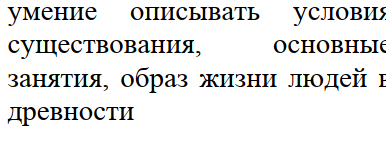 Метапредметное умение:- устанавливать причинно-следственные связи, строить логическое рассуждение, умозаключение (индуктивное, дедуктивное и по аналогии) и делать выводы; владение основами самоконтроля, самооценки, принятия решений и осуществления осознанного выбора в учебной и познавательной деятельности. Задание 4Давать оценку событиям и личностям отечественной и всеобщей истории Средних вековМетапредметное умение: осознанно использовать речевые средства в соответствии с задачей коммуникации; -владение основами самоконтроля, самооценки, принятия решений и осуществления осознанного выбора в учебной и познавательной деятельности. Задание 7Объяснять причины и следствия ключевых событий отечественной и всеобщей истории Средних вековМетапредметные умения: -устанавливать причинно-следственные связи, строить логическое рассуждение, умозаключение (индуктивное, дедуктивное и по аналогии) и делать выводы; - владение основами самоконтроля, самооценки, принятия решений и осуществления осознанного выбора в учебной и познавательной деятельности. Задание 4
Использовать историческую карту как источник информации о границах России и других государств в Новое время, об основных процессах социально-экономического развития, о местах важнейших событийМетапредметное умение- умение создавать, применять и преобразовывать знаки и символы, модели и схемы для решения учебных и познавательных задач. Задание 6Владение базовыми
историческими знаниями, а
также представлениями о
закономерностях развития
человеческого общества в
социальной, экономической,
политической, научной и
культурной сферах
Использовать историческую
карту как источник
информации о границах
России и других государств в
Новое время, об основных
процессах социально-
экономического развития, о
местах важнейших событий,
направлениях значительных
передвижений – походов,
завоеваний, колонизацииМетапредметное умениеумение создавать, применять и преобразовывать знаки и символы,
модели и схемы для решения учебных и познавательных задачЗадание 12умение создавать, применять и преобразовывать знаки и символы,
модели и схемы для решения учебных и познавательных задачБиологияЗадания3.2, 4.2.Приобретение опыта использования методов биологическойнауки, проведения несложных биологических экспериментов для изучения живых организмов  и человека, проведения экологического мониторинга окружающей средыЗадание 7.2Метапредметные уменияопределять понятия, создавать обобщения , устанавливать аналогии, классифицировать, самостоятельно выбирать основания и критерии для классификацииЗадание 10 К3Уметь осознанно использовать речевые коммуникации для выражения своего планирования и регуляции своей устной и письменной речью,монологической контекстной речьюЗадания 5.2 и 5.3 Царство Растения. Органы цветкового растения.    
Метапредметное умение:-умение определять понятия, создавать обобщения, устанавливать аналогии, классифицировать, самостоятельно выбирать основания и критерии для классификации  Задание 12. Царство Растения. Царство Бактерии. Царство Грибы  Метапредметное умение:  
- умение определять понятия, создавать обобщения, устанавливать аналогии, классифицировать, самостоятельно выбирать основания и критерии для классификацииЗадание 6.2. Простейшие и беспозвоночные.  Хордовые животные
Выделять существенные признаки биологических объектов (клеток и организмов растений, животных, грибов, бактерий) и процессов, характерных для живых организмовОбществознаниеЗадание 6.2Выполнять несложные практические задания, основанные на ситуациях жизнедеятельности человека в разных сферах обществаМетапредметное умение:- смысловое чтение;- умение оценивать правильность выполнения учебной задачи, собственные возможности ее решенияЗадание 5.2Понимание основных принципов жизни общества, основ современных научных теорий общественного развития;формирование основ сознания для соотнесения собственного поведения и поступков других людей с нравственными ценностями и нормами поведения, установленными законодательством Российской Федерации, убежденности в необходимости защищать правопорядок правовыми способами и средствами, умений реализовывать основные социальные роли в пределах своей дееспособности, развитие социального кругозораЗадание 6 Умение создавать, применять и преобразовывать знаки и символы, модели и схемы для решения учебных и познавательных задач.
Овладение базовыми историческими знаниями, а также представлениями о закономерностях развития человеческого общества в социальной, экономической, политической, научной и культурной сферах
Использовать историческую карту как источник информации о границах России и других государств в Новое время, об основных процессах социально-экономического развития, о местах важнейших событий, направлениях значительных передвижений – походов, завоеваний, колонизации и др.География2.1.К1, 2.1К2Владение основами картографической грамотности и использования географической карты для решения разнообразных задач.
Навыки использования различных источников географической информации для решения учебных задачМетапредметное умение- смысловое чтениеЗадания 10.2. К.1, 10.2.К2Знание географических объектов и природных комплексов родного краяМетапредметное умение:- уменияе определять понятия, создавать обобщения, устанавливать аналогии, классифицироватьЗадание 2.2Литосфера и рельеф Земли. Географическое положение и природа  материков ЗемлиМетапредметное умение- умение создавать, применять и преобразовывать знаки и символы, модели и схемы для решения учебных и познавательных задачЗадание 8.3Географическое положение материков Земли. Население Земли3.2. Природа России. Особенности геологического строения и распространения крупных форм рельефа    
Умения определять понятия, создавать обобщения, устанавливать аналогии, классифицировать. 
Умения устанавливать причинно-следственные связи, строить логическое рассуждение.
Умения: ориентироваться в источниках географической информации: находить и извлекать необходимую информацию; определять и сравнивать качественные и количественные показатели, характеризующие географические объекты, процессы и явления, их положение в пространстве; выявлять взаимодополняющую географическую информацию, представленную в одном или нескольких источниках.
Умения: различать изученные географические объекты, процессы и явления; сравнивать географические объекты, процессы и явления на основе известных характерных свойств.
Умение различать географические процессы и явления, определяющие особенности компонентов природы отдельных территорийФизикаЗадание 11. Анализировать отдельные этапы проведения исследований и интерпретировать результаты наблюдений и опытов;
решать задачи, используя физические законы (закон сохранения энергии, закон Гука, закон Паскаля, закон Архимеда) и формулы, связывающие физические величины Задание 10. Решать задачи, используя физические законы (закон сохранения энергии, закон Гука, закон Паскаля, закон Архимеда, закон сохранения энергии в тепловых процессах, закон Ома для участка цепи, закон Джоуля-Ленца) и формулы, связывающие физические величины (путь, скорость, масса тела, плотность вещества, сила, давление, кинетическая энергия, потенциальная энергия, механическая работа, механическая мощность, КПД простого механизма, сила трения скольжения, коэффициент трения, количество теплоты, температура, удельная теплоемкость вещества, удельная теплота плавления, удельная теплота парообразования, удельная теплота сгорания топлива, сила тока, электрическое напряжение, электрическое сопротивление, формулы расчета электрического сопротивления при последовательном и параллельном соединении проводников): на основе анализа условия задачи записывать краткое условие, выделять физические величины, законы и формулы, необходимые для ее решения, проводить расчеты, оценивать реальность полученного значения физической величиныМетапредметное умение:-умение создавать, применять и преобразовывать знаки и символы, модели и
схемы для решения учебных и познавательных задачЗадание11анализировать отдельные этапы проведения
исследований и интерпретировать результаты
наблюдений и опытов;
решать задачи, используя физические законы
(закон сохранения энергии, закон Гука, закон
Паскаля, закон Архимеда, закон сохранения
энергии в тепловых процессах, закон Ома для
участка цепи, закон Джоуля-Ленца) и
формулы, связывающие физические величиныМетапредметное умение:-умение создавать, применять и преобразовывать знаки и символы, модели и
схемы для решения учебных и познавательных задачХимияЗадание 2.2. Первоначальные химические понятия. Физические и химические явления. Химическая реакция. Признаки химических реакций
• различать химические и физические явления;
• называть признаки и условия протекания химических реакций;
• выявлять признаки, свидетельствующие о протекании химической реакции при выполнении химического опыта;
• объективно оценивать информацию о веществах и химических процессах;
• осознавать значение теоретических знаний по химии для практической деятельности человека